Kl. VII 28.04. (wt.)1. Jęz. angielskiTopic: Places in town – vocabulary. (str. 92)- przepisz i przetłumacz słowa z ćw. A, F, G i J- ćw. A – połącz miejsca ze zdaniami (przepisz i przetłumacz podkreślone czasowniki frazowe)- ćw. C – połącz czasowniki frazowe z ich znaczeniami- przeczytaj ćw. E, a następnie wykonaj ćw. F (połącz wyrażenia z definicjami)- ćw. G – połącz miejsca ze zdaniami- przerysuj do zeszytu obrazki wraz z przyimkami (nagłówek prepositions of movement – przyimki ruchu)Zwróć uwagę w jakich sytuacjach używa się poszczególnych przyimków.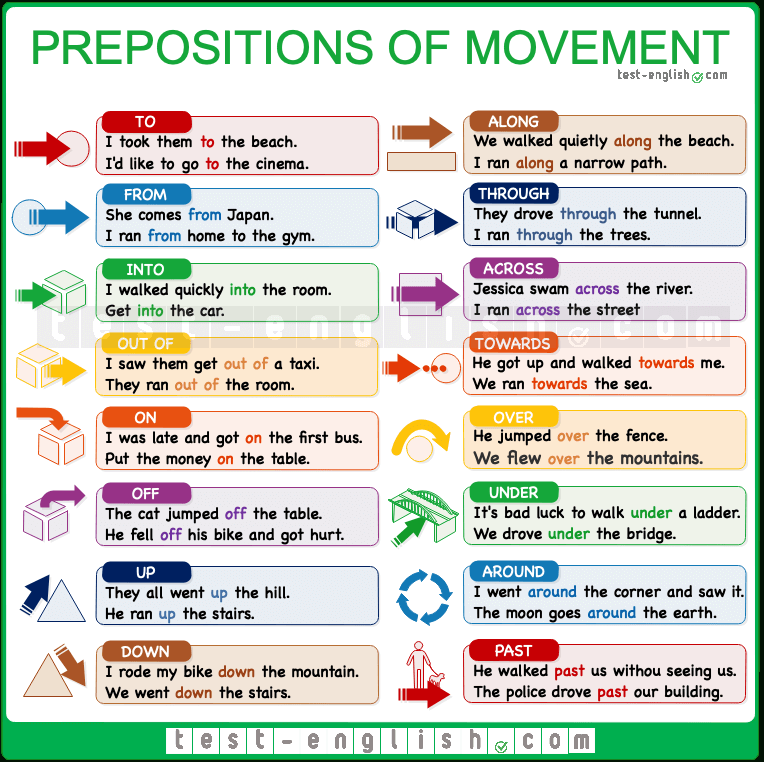 - ćw. I – wybierz właściwy przyimek tak, żeby zdania miały sens- ćw. J – uzupełnij tekst podanymi wyrażeniami- zrób ćwiczenia w zeszycie ćwiczeń (A, B str. 69; C, D, E, F str. 70)2. HistoriaTemat: Sprawdzian wiadomości – VI.- napisz i wyślij sprawdzia3. GeografiaTemat: Handel.Str. 158-160Proszę przeczytać tekst i  zrobić notatkę. Następnie proszę odpowiedzieć na pytanie 1 i 2 zawarte na str. 160 . Zdjęcia zadań proszę mi wysłać ( email, messenger lub sms).4. Wych. fiz.Wtorek:Temat: Ćwiczenia kształtujące gibkośćWykonaj rozgrzewkę rozciągającą:  https://www.youtube.com/watch?v=kZvbQtBHTCAWykonaj ćwiczenia z filmiku: https://www.youtube.com/watch?v=vq_4SghsXUg5. Jęz. polskiTemat: Samotność w podróży.Analiza sonetu A. Mickiewicza pt.: ”Stepy akermańskie”podręcznik str. 212-213 .Proszę posłuchać interpretacji utworu: https://www.youtube.com/watch?v=KESqsyu2sXkProszę napisać w zeszycie co to jest sonet (str.213) a następnie po przeczytaniu utworu odpowiedzieć na pytania 1 i 7 str. 213. 6. Jęz. niemiecki1. Przeczytaj tekst w zad. 1/111. Przetłumacz z pomocą słownika aktywnego na końcu rozdziału. Odpowiedz na trzy pytania pod tekstem.Przypomnij sobie stopniowanie przymiotników.Zapisz temat lekcji: Eistanz ist unser Leben. 2.  Zapisz w zeszycie zwroty:genauso .... wie - tak samo jakals - niżso.... wie - tak jak 3. Zrob zadanie 4/1107. WdżwrTemat: Jak dorosnąć? https://www.youtube.com/watch?v=Gp2hG3-Mevs